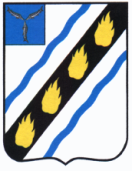 МУНИЦИПАЛЬНОЕ СОБРАНИЕСОВЕТСКОГО МУНИЦИПАЛЬНОГО РАЙОНА САРАТОВСКОЙ ОБЛАСТИ
 РЕШЕНИЕот 26.06.2024 № 123р.п. СтепноеО внесении изменений в решение Муниципального Собрания Советского муниципального района от 28.09.2022 № 532Руководствуясь статьей 168.4 Бюджетного кодекса Российской Федерации, постановлением Правительства Саратовской области                       от 25 сентября 2020 года № 799-П  «О порядке заключения соглашения о мерах по восстановлению платежеспособности муниципального образования Саратовской области, форме указанного соглашения и перечне обязательств муниципального образования Саратовской области, подлежащих включению в указанное соглашение» (в редакции от 19.07.2023 г. № 656-П), в целях реализации мер, направленных на снижение объемов кредиторской задолженности в Советском муниципальном районе, Муниципальное Собрание Советского муниципального района Саратовской области решило: 1. Внести в решение Муниципального Собрания Советского муниципального района от 29.09.2022 № 532 «Об утверждении плана восстановления платежеспособности Советского муниципального района Саратовской области на 2022-2026 годы», следующие изменения:в наименовании решения и далее по всему тексту слова «на 2022-2026 годы» заменить словами «на 2022-2024 годы».2. Приложение к решению изложить в новой редакции.3. Приложения к «Плану восстановления платежеспособности Советского муниципального района Саратовской области» №№ 1-5 изложить в новой редакции.4. Настоящее решение вступает в силу со дня его официального опубликования.Глава Советскогомуниципального района                                                                    С.В. ПименовПредседатель Муниципального Собрания                    Советского муниципального района                                              С.В. ЧубарыхПриложениек решению Муниципального СобранияСоветского муниципального районаот 26.06.2024 № 123Планвосстановления платежеспособности Советского муниципального района Саратовской области на 2022-2024 годы(тыс. рублей)Верно:СекретарьМуниципального Собрания 					Н.Н. ВаравкинПриложение № 1к Плану восстановления платежеспособностиСоветского муниципального района Саратовской областиНаправление собственных доходов бюджета на исполнение просроченных бюджетных обязательств Советского муниципального района Саратовской области                                                                                                                                         (тыс. рублей)Верно:СекретарьМуниципального Собрания 					Н.Н. ВаравкинПриложение № 2 к Плану восстановленияплатежеспособностиСоветского муниципального районаСаратовской областиОбъемы и условия привлечения заемных средств на рефинансирование муниципального долга Советского муниципального района Саратовской области(тыс. рублей)Приложение № 3к Плану восстановления платежеспособностиСоветского муниципального района Саратовской областиГрафик исполнения просроченных бюджетных обязательств Советского муниципального района Саратовской области(тыс. рублей)Верно:СекретарьМуниципального Собрания 						Н.Н. ВаравкинПриложение № 4к Плану восстановления платежеспособностиСоветского муниципального района Саратовской областиМеры по оздоровлению муниципальных финансов Советского муниципального районаВерно:СекретарьМуниципального Собрания 								Н.Н. ВаравкинПриложение № 5к Плану восстановления платежеспособностиСоветского муниципального района Саратовской областиОтчет о реализации планавосстановления платежеспособности Советского муниципального района Саратовской области на 2022-2024 годы(тыс. рублей)Верно:СекретарьМуниципального Собрания 								Н.Н. ВаравкинСредства на погашение просроченной задолженности(всего) В том числе по годам:В том числе по годам:В том числе по годам:Средства на погашение просроченной задолженности(всего) 2022 год2023 год2024 годСредства бюджета Советского муниципального района 16080,96570,99510,00,0ВСЕГО:16080,96570,99510,00,0№п/пед. измерения2022 год2023 год2024 год1Собственные доходы бюджета муниципального района (прогнозные данные)тыс. рублей265940,7222537,0403252,31.1.Объем собственных доходов бюджета муниципального образования на исполнение обязательствтыс. рублей6570,99510,00,02Объем просроченных бюджетных обязательств муниципального образования на конец года (на конец отчетного года)тыс. рублей28948,919438,90,03Доля собственных доходов бюджета муниципального образования, ежегодно направляемая на исполнение просроченных бюджетных обязательств (в соответствии с п. 2 ст. 168.4 Бюджетного кодекса Российской Федерации)%2,54,30,0Наименование долговых обязательств очередной финансовый  2022 годочередной финансовый  2022 годочередной финансовый  2022 годочередной финансовый  2022 год1-ый 2023 год планового периода1-ый 2023 год планового периода1-ый 2023 год планового периода1-ый 2023 год планового периода2-ой 2024 год планового периода2-ой 2024 год планового периода2-ой 2024 год планового периода2-ой 2024 год планового периодаНаименование долговых обязательств Объем заемных средствусловия привлечения заемных средствусловия привлечения заемных средствусловия привлечения заемных средствусловия привлечения заемных средствусловия привлечения заемных средствусловия привлечения заемных средствусловия привлечения заемных средствусловия привлечения заемных средствусловия привлечения заемных средствНаименование долговых обязательств Объем заемных средствсрок привлечения заемных средствставка по привлекаемым заемным средствам расходы на обслуживание заемных средствОбъем заемных средствсрок привлечения заемных средствставка по привлекаемым заемным средствам расходы на обслуживание заемных средствОбъем заемных средствсрок привлечения заемных средствставка по привлекаемым заемным средствам расходы на обслуживание заемных средствДолговые обязательства в ценных бумагах - размещение ценных бумаг - погашение ценных бумагБюджетные кредиты, полученные от других бюджетов-40000,110,30,110,30,110,3 - получение бюджетных кредитов - погашение бюджетных кредитов-40000,110,30,110,30,110,3Кредиты, полученные от кредитных организаций40009,510,49,53800,00,00,0 - получение кредитов от кредитных организаций40002 года0,0 - погашение кредитов от кредитных организаций9,510,49,53800,00,00,0Верно:СекретарьМуниципального Собрания 					                                                            Н.Н. ВаравкинВерно:СекретарьМуниципального Собрания 					                                                            Н.Н. ВаравкинВерно:СекретарьМуниципального Собрания 					                                                            Н.Н. ВаравкинВерно:СекретарьМуниципального Собрания 					                                                            Н.Н. ВаравкинВерно:СекретарьМуниципального Собрания 					                                                            Н.Н. ВаравкинВерно:СекретарьМуниципального Собрания 					                                                            Н.Н. ВаравкинВерно:СекретарьМуниципального Собрания 					                                                            Н.Н. ВаравкинВерно:СекретарьМуниципального Собрания 					                                                            Н.Н. ВаравкинВерно:СекретарьМуниципального Собрания 					                                                            Н.Н. ВаравкинВерно:СекретарьМуниципального Собрания 					                                                            Н.Н. ВаравкинВерно:СекретарьМуниципального Собрания 					                                                            Н.Н. ВаравкинВерно:СекретарьМуниципального Собрания 					                                                            Н.Н. ВаравкинВерно:СекретарьМуниципального Собрания 					                                                            Н.Н. Варавкин№п/пвсего средств на погашение задолженности по плану2022 год2023 год2024 год1.Объем просроченных бюджетных обязательств муниципального образования (на конец отчетного года)Х28948,919438,90,02.Планируемое погашение просроченных бюджетных обязательств муниципального образования16080,96570,99510,00,02.1Средства бюджета Советского муниципального  района16080,96570,99510,00,0№п/пНаименование мероприятияНаименование органов местного самоуправления, ответственных за реализацию мероприятийСрок (год) реализа-циифинансовая оценка, тыс. рублейфинансовая оценка, тыс. рублейфинансовая оценка, тыс. рублей№п/пНаименование мероприятияНаименование органов местного самоуправления, ответственных за реализацию мероприятийСрок (год) реализа-ции2022 год2023 год2024 год1.Меры по увеличению поступления налоговых и неналоговых доходов3929,25558,26172,01.1.Проведение инвентаризации имущества, находящегося в муниципальной  собственности:
- внедрение тотального учета муниципального имущества;
- выявление неиспользованного (бесхозного) и установление направления эффективного его использования; 
- определение и утверждение перечня сдаваемого в аренду имущества с целью увеличения доходов, получаемых в виде арендной платы или иной платы за сдачу во временное владение и пользование.отдел по управлению муниципальным имуществом и землей администрации СМР2022-20245,71,00,11,01,06,21,01,0600,01.2.Реализация земельных участков под многоквартирное строительство: в 2022 году – 2 участка;2023 год – 5 участков;2024 год – 7 участков.отдел по управлению муниципальным имуществом и землей администрации СМР2022-20242422,450,070,01.3.Снижение недоимки по налогам и сборамотдел экономики, инвестиционной политики и муниципальных закупок администрации СМР2022-2024150055005500,01.3.1.проведение ежемесячных заседаний комиссий по урегулированию задолженности с участием представителей службы судебных приставов, правоохранительных органов и органов исполнительной власти регионального и местного уровняотдел экономики, инвестиционной политики и муниципальных закупок администрации СМР2022-20241499,05498,05498,01.3.2.проведение информационно-разъяснительной работы с налогоплательщикамиотдел экономики, инвестиционной политики и муниципальных закупок администрации СМР2022-20241,02,02,02.Меры по оптимизации расходов2641,73951,82,72.1.Закрытие структурного подразделения  МБДОУ детский сад «Солнышко» р.п. Советское управление образования администрации СМР20231100,02.2.Отказ от охраны частными охранными предприятиями малонаполняемых образовательных учреждений.  управление образования администрации СМР2022-2023896,01120,02.3.Сокращение времени работы летних оздоровительных лагерейуправление образования администрации СМР2022-2023575,1575,12.4.Инвентаризация и ревизия имущества, находящегося на балансе  муниципальных учреждений (изъятие неиспользуемого имущества, закрепленного на праве оперативного управления за  учреждениями, и передача его на баланс казны; списание  имущества, закрепленного на праве оперативного управления за  учреждениями  и утратившего потребительские свойства, с баланса учреждения; реализация неиспользуемого (излишнего) имущества)отдел по управлению муниципальным имуществом и землей администрации СМР, учреждения культуры и учреждения образования2022-202438,06,52,72.5.Экономия бюджетных средств на оплату коммунальных услуг за счет установки котлов индивидуального отопления в бюджетных учреждениях районаучреждения культуры и учреждения образования2023400,002.6.Оптимизация численности и расходов на содержание сотрудников МБДОУ – детский сад «Чайка». Отказ от совместительства в учреждениях культуры районаучреждения культуры и учреждения образования2022-20231132,6418,62.7.Ликвидация неэффективных учреждений (дом культуры в с. Новолиповка с численностью жителей 19 чел.)управление культуры администрации СМР2023251,62.8.Пересмотр размера выплаты по Положению о ежемесячной денежной выплате на оплату жилого помещения и коммунальных услуг отдельным категориям граждан, проживающим в сельской местностиадминистрация СМР202380,0ИТОГО6570,99510,06174,7№ п/пвсего средств на погашение задолженности по плану2022 год2022 год2022 год2023 год2023 год2023 год2024 год2024 год2024 год№ п/пвсего средств на погашение задолженности по плануПланФакт№ платежного документаПланФакт№ платежного документаПланФакт№ платежного документа1234567891011121.Объем просроченных бюджетных обязательств муниципального образования (на конец отчетного года)2.Планируемое погашение просроченных бюджетных обязательств муниципального образованиясредства бюджета Советского района 